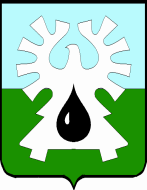 ГОРОДСКОЙ ОКРУГ УРАЙХАНТЫ-МАНСИЙСКОГО АВТОНОМНОГО ОКРУГА - ЮГРЫДУМА ГОРОДА УРАЙРЕШЕНИЕот  26 апреля 2022 года                                                                                   № 39О внесении изменения в решение Думы города Урай «О налоге на имущество физических лиц»         Рассмотрев представленный главой города Урай проект решения Думы города Урай «О внесении изменения в решение Думы города Урай «О налоге на имущество физических лиц»», Дума города Урай  решила:1. Внести изменения в решение Думы  города Урай от 23.09.2010 №65 «О налоге на имущество физических лиц» (в редакции решений Думы города Урай от 25.10.2012 №99, от 28.11.2013 №66, от 20.11.2014 №69, от 21.12.2017 №98, от 20.09.2018 №44, от 09.10.2019 №61, от 28.05.2020 №36, от 24.09.2020 №64):1.1. дополнить пунктом 2.2 следующего содержания:«2.2. В целях поддержки индивидуальных предпринимателей в период экономического неблагополучия, связанного с распространением новой коронавирусной инфекции и ухудшения геополитической и экономической ситуации, установить налоговую льготу в виде пониженной налоговой ставки, указанной в строке 7 таблицы пункта 2 настоящего решения, для индивидуальных предпринимателей - собственников объектов недвижимости:1) Налоговая льгота в виде пониженной налоговой ставки в размере 0,1% предоставляется:а) индивидуальным предпринимателям - собственникам объектов недвижимости, в отношении каждого объекта налогообложения, занятым в сферах деятельности по следующим основным кодам ОКВЭД, внесенным в единый государственный реестр индивидуальных предпринимателей по состоянию на 01.01.2022 года:б) индивидуальным предпринимателям - собственникам объектов недвижимости в отношении каждого объекта налогообложения, предоставленного в аренду, по которому не менее чем на 50% уменьшен размер арендной платы за весь период с 1 апреля 2022 года по 31 декабря 2022 года.2) Налоговая льгота в виде пониженной налоговой ставки в размере 0,5% предоставляется индивидуальным предпринимателям - собственникам объектов недвижимости в отношении каждого объекта налогообложения, предоставленного в аренду, по которому не менее чем на 30% уменьшен размер арендной платы за весь период с 1 апреля 2022 года по 31 декабря 2022 года.2.2.1. Льгота в виде пониженной налоговой ставки, установленная  подпунктом «а» пункта 1, предоставляется в беззаявительном порядке на основании имеющихся в налоговом органе сведений.2.2.2. Льготы в виде пониженной налоговой ставки, установленные подпунктом «б» пункта 1 и пунктом 2, предоставляются на основании заявления о предоставлении налоговой льготы с приложением копий документов, подтверждающих уменьшение арендной платы за весь период с 1 апреля 2022 года по 31 декабря 2022 года:- договор аренды объекта недвижимости;- дополнительные соглашения об уменьшении размера арендной платы;- документы, подтверждающие взаимные расчеты сторон по договору аренды.2.2.3. Установленные настоящим решением налоговые льготы в виде пониженной налоговой ставки, применяются при исчислении налога на имущество физических лиц за налоговый период 2021 года.»;1.2. признать утратившим силу пункт 7.2. Настоящее решение вступает в силу после официального опубликования в газете «Знамя».04.05.2022 года№ п/пСфера деятельности,наименование вида экономической деятельностиКод ОКВЭД1Деятельность творческая, деятельность в области             искусства и организации развлечений902Стирка и химическая чистка текстильных и меховых изделий96.013Предоставление услуг парикмахерскими и салонами красоты96.024Деятельность туристических агентств и прочих организаций, предоставляющих услуги в сфере туризма795Деятельность по предоставлению продуктов питания и          напитков566Торговля розничная автомобильными деталями, узлами и принадлежностями45.327Торговля розничная большим товарным ассортиментом с преобладанием непродовольственных товаров в неспециализированных магазинах47.19.18Торговля розничная прочими бытовыми изделиями в специализированных магазинах47.59Торговля розничная товарами культурно-развлекательного назначения в специализированных магазинах47.610Торговля розничная прочими товарами  в специализированных магазинах 47.711Деятельность прочего сухопутного пассажирского транспорта49.312Деятельность автомобильного грузового транспорта и услуги по перевозкам49.4Председатель Думы города Урай                 Председатель Думы города Урай                 Глава города УрайГлава города Урай  А.В. ВеличкоТ.Р. Закирзянов